             Okulumuz Sabancı MTAL’de COVID-19 vakası tespit edilmemiş olsa bile hijyen ve sanitasyon mutlak surette sağlanacaktır. Genel önleyici tedbirler açısından salgın boyunca ortak alanlarda: tuvaletler, salonlar, koridorlar, derslikler ve atölyeler, konferans salonu, kütüphane, öğretmenler odası, laboratuvarlar, spor salonu, soyunma odaları ve kantinde temizlik ve dezenfeksiyon önlemlerinin uygulanmasına özellikle dikkat edilecektir.  Kulplar,  korkuluklar, ortak kullanılan anahtarlar, kapı kolları gibi sık sık dokunulan yüzeyler daha sık ve daha özenli temizlenecektir. Temizlik personelimiz Safiye AKYOL ile Müslüm ERYILMAZ’a bu konuda talimat verilecek ve takibi yapılacaktır.Okul/Kurumun eylem planı kapsamında, COVID-19 Şüphelisi veya tanısı koyulmuş kişilerin kuruluştan ayrıldıktan sonra kullandığı sınıf ve tuvaletler bunun yanında öğrencinin bulunmuş olabileceği tüm alanlar, diğer tüm araçların temizliği ve dezenfeksiyonu uygun kişisel koruyucu donanım kullanılarak yapılacaktır.Temizlik personellerimiz için çamaşır suyu başta olmak üzere bu ürünlerin hazırlanması, uygulanması ve depolanması konusunda temizlik çalışanlarına gerekli uyarılar yapılacaktır.Çamaşır suyu kullanımı uygun olmadığında, elektronik aygıtlar ve akıllı tahta %70 alkol ile temizlenecektirTekrar kullanım gerektirecek tekstil ürünlerinin kullanımından kaçılacaktır.Temizlik personelinin yeterli dezenfektan çözeltilerine ve diğer temizlik malzemelerine erişimleri sağlanacaktır.Temizlik personelinin gerekli kişisel koruma donanımları okulumuz tarafından sağlanacaktır. Temizlik:Yüzeyleri sabun ve su kullanarak temizlenecektir.Masalar, kapı kolları, ışık anahtarları, tezgahlar, kulplar, telefonlar, klavyeler, düzenli silinecektir.Tuvaletler, musluklar, lavabolar vb. yüzeylerin temizliği sıklıkla yapılacaktır.Deterjan üzerinde yazılı talimat göz önüne alarak kullanılacaktır.Yoğun kirlenmeler söz konusu ise deterjan sulandırılmadan direkt kullanılmalıdır.Daha az kirli yüzeyden başlayarak, kirli yüzeye doğru aynı yerden bir kez daha geçmeyecek şekilde silinecektir.Temizlik işlemi bitince kullanılan aleti tek kullanımlık ise hiçbir yere değdirmeden atık kovasının içine atılacaktır.Tuvalet alanına giriş kapılarının kolları 1/100’lük yani 1 ölçü dezenfektan 99 ölçü su şeklinde ölçeklenerek hipoklorit esaslı yer yüzey dezenfektan uygulaması ile düzenli olarak temizlenecektir.Tuvaletlerin zeminleri, klozetler, pisuvarlar 1/10’luk yani 1 ölçü dezenfektan 9 ölçü su şeklinde ayarlanarak, lavabolar, musluk ve batarya başlıkları, kapı kolları 1/100’lük hipoklorit esaslı yer yüzey dezenfektan uygulaması ile sık sık temizlenecek ve dezenfekte edilecektir.Tuvalet ve lavaboların temizlik saatleri hazırlanan çizelgelere kayıt edilecek ve temizlik saatleri görünür şekilde asılacaktır. Tuvaletlerde sıvı sabun, tuvalet kâğıdı ve kâğıt havlu bulundurulacaktır.Çöp kutusu olarak pedallı çöp kutuları kullanılacaktır. Okul atıkları sınıflandırılarak her biri için ayrı çöp kutusu kullanılacaktır.  Çöpler sıklıkla ağzı kapalı şekilde okul dışına çıkarılacaktır. Temizlik yapan personel kişisel koruyucu ekipman (eldiven ve maske, gerektiğinde siperlik vb.) kullanacaktır, işlem sonrası kullanılan koruyucu ekipmanlar özel olarak sadece bu işlem için düzenlenmiş okuldaki atık kutusuna atılacaktır, su ve sabunla en az 20 saniye el temizliği ve hijyeni sağlanacaktır.Kullanılan hijyenik atık kutuları usulüne uygun olarak depolanacak ve okul dışına çıkarılacaktır. Tuvaletlerde tek kullanımlık kâğıt havlular bulundurulacaktır.Temizlik maddeleri ve dezenfektanlar birbiriyle kesinlikle karıştırılmayacaktır.Kuru süpürme ve silkeleme kesinlikle yapılamamalıdır.Temizlik yapılırken yalnızca idare tarafından onaylanan ürünler kullanılacaktır.Dezenfekte:Alanı veya öğeyi kirli ise önce sabun ve su veya başka bir deterjanla temizlenmeli; daha sonra dezenfektan kullanılacaktır. Okul idaremizce onaylanmış dezenfektanlar kullanılacaktır.Yüzey uygunsa ev tipi çamaşır suyu çözeltileri seyreltilerek kullanılacaktır.Kullanılan çamaşır suyunun son kullanma tarihinin geçip geçmediğinden emin olunacaktır.Çamaşır suyu bulunamadığında en az %70 alkol içeren alkol çözeltileri de yüzeyde 1 dakika bekletilerek, kullanılacaktır. Sadece okulumuz tarafından sağlanan temizlik (deterjan) ve dezenfektan ürünleri kullanılacaktır.Sık dokunulan yüzeylerin temizlik sonrası dezenfeksiyonu için 1/100 sulandırılmış çamaşır suyu kullanılacaktır. Çamaşır suyu yüzeylerde korozyon oluşturabilir. Dolayısıyla dayanıklı yüzeylerde kullanılacaktır. Tuvalet dezenfeksiyonu için 1/10 sulandırılmış çamaşır suyu kullanılacaktır.Ürünler üzerinde yazılı talimatlarına göre hazırlanacak ve kullanılacaktır. Önerilen ürün “temas sürelerine uyulacaktır. Alternatif temizlik maddeleri/dezenfektanlar kullanılacaksa, sadece standartlara uygun olanlar kullanılacaktır.Genel temizlik ve dezenfektasyon işlemleri mümkün olduğunca, okulun tenha ya da boş olduğu zamanlarda yapılacaktır.Temizlik ve dezenfeksiyon uygulamaları, okulun en uzak noktasından başlanarak kapıya doğru gelinerek bitirilecektir. Bu hususta yukarıdan aşağıya, içten dışa, şeklinde temizlik yapılacaktır.Dezenfektan maddeler kesinlikle birbiriyle karıştırılmayacaktır. SORUMLU KİŞİLER: Kimya Öğretmeni Canan Yücel AYDOĞDU        	 Türk Dili Ve Edebiyatı Öğretmeni Onur Pelin TÜMER                                                                                                                           İbrahim IŞIL                                                                                                                           Okul  Müdürü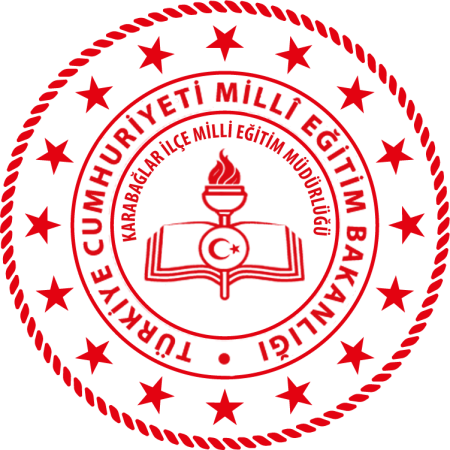 TEMİZLİK PERSONELİ TEMİZLİK VE DEZENFEKTE YAPMA TALİMATIDoküman NoTEMİZLİK PERSONELİ TEMİZLİK VE DEZENFEKTE YAPMA TALİMATIYayım TarihiTEMİZLİK PERSONELİ TEMİZLİK VE DEZENFEKTE YAPMA TALİMATIRevizyon No00TEMİZLİK PERSONELİ TEMİZLİK VE DEZENFEKTE YAPMA TALİMATIRevizyon Tarihi26/08/2020TEMİZLİK PERSONELİ TEMİZLİK VE DEZENFEKTE YAPMA TALİMATISayfa No1/1